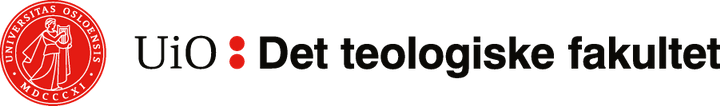 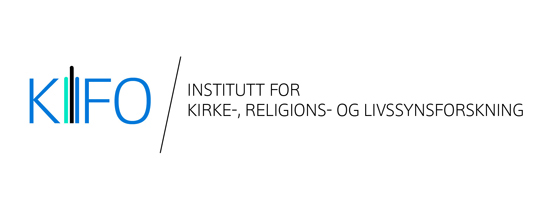 Luther 2017. Tilbakeblikk på reformasjonsjubileet.Seminar på Litteraturhuset 12.01.18Program9.30 – 10.00 Registrering, kaffe.kl.10.00 Seminarstart-Velkomst v/Aud V. Tønnesen og Ånund Brottveit-Olaf Aagedal og Ånund Brottveit: Reformasjonsjubileet i eit minnepolitisk perspektiv.Historiske perspektiver.-Thomas E. Slettebø: Reformasjonsjubileet; alle jubileers mor?-Hallgeir Elstad: Hvordan jubilerte  vi før? Norske reformasjonsfeiringer i 1917 og 1937.-Spørsmål og kommentarer.-11.30 Lunsj.12.10 2017-jublieet i et komparativ perspektiv-Tarald Rasmussen: 2017 i Luthers land.-Ann-Katrin Bosbach og Dag Tuvelius: Reformasjonsmarkeringen i Sverige 2017.-Margit Warburg: Folkefest og civilreligion. Reformasjonsfeiringen i Danmark 2017.-Spørsmål og kommentarer.13.15 Pause. Kaffe/kake/frukt.13.30- Tore Skjæveland: Folkefest i reformasjonsbyen Bergen.- Tore Skjæveland: Da Luther kom til Bergen. Hva gjorde det med oss? Intervju med sentrale bidragsytere i nasjonal markering i Reformasjonsbyen Bergen (Einar Thomassen/UIB, William Hazell/Bergen Kommune).Lenker med bakgrunnsinformasjon om reformasjonsfeiringa i Bergen: https://kyrkja.no/nn-NO/bispedommer/bjorgvin-bispedome/forsideoppslag/rapport-reformasjonsbyen-bergen-2017/http://www.uib.no/hf/104770/uib-markerer-reformasjonen-500-%C3%A5r-Ånund Brottveit: Feiringssteder og feiringsformer. Nasjonale reformasjonsmarkeringer i Norge  2017. -Per Kristian Aschim: Lokale norske feiringer.-Spørsmål og kommentarer. 14.50 Panel- og plenumsdebatt: Kritisk tilbakeblikk på 2017-jubileet.Panel: Halvor Nordhaug, Alf Kjetil Walgermo, Aud V. Tønnesen. Debattleder: Helge Jordheim.Slutt kl. 15.30